Okul/Kurumlarda COVID-19 vakaları tespit edilmemiş olsa bile hijyen ve sanitasyon mutlak surette sağlanmalıdır. Genel önleyici tedbirler açısından COVID-19 salgını boyunca ortak alanlarda (tuvaletler, salonlar, koridorlar, asansörler, derslikler ve atelyeler vb.) temizlik ve dezenfeksiyon önlemlerinin uygulanmasına özel dikkat gösterilmelidir.  Kulplar,  asansör düğmeleri,  korkuluklar, anahtarlar, kapı kolları vb. gibi sık sık dokunulan yüzeyler daha sık ve daha özenli temizlenmelidir. Temizlik personeline bu konuda talimat verilmelidir.Okul/Kurumun eylem planı kapsamında, COVID-19 süphelisi veya tanısı koyulmuş kişilerin kuruluştan ayrıldıktan sonra kullandığı oda ve mümkünse diğer tüm malzemelerin temizliği ve dezenfeksiyonu uygun KKD kullanılarak yapılmalıdır.Temizlik personeli için çamaşır suyu başta olmak üzere bu ürünlerin hazırlanması, elleçlenmesi, uygulanması ve depolanması konusunda ek eğitim verilmelidir.Çamaşır suyu kullanımı uygun olmadığında, örneğin elektronik aygıtlar, telefon, uzaktan kumanda donanımı vb. için %70 alkol ile temizlenebilir.Kullanıldığı takdirde tekstil, çarşaf, masa örtüsü, giysiler vb. toz ve aerosol oluşturarak çevreyi diğer kişileri potansiyel kirlenmeden korumak üzere işaretli özel çamaşır torbalarına konulmalıdır. Normal deterjanlarla en az 60°C veya daha fazla 90°C sıcaklıkta yıkanmalıdır.Temizlik personelinin yeterli dezenfektan çözeltilerine ve diğer temizlik malzemelerine erişimleri sağlanmalıdır.Temizlik personelinin gerekli kişisel koruma donanımları kuruluş tarafından sağlanmalıdır. Temizlik:Yüzeyleri sabun ve su kullanarak temizlenmelidirMasalar, kapı kolları, ışık anahtarları, tezgahlar, kulplar, telefonlar, klavyeler,Tuvaletler, musluklar, lavabolar vb. yüzeylerin temizliği sıklıkla yapılmalıdır.Deterjan üzerinde yazılı talimat göz önüne alarak kullanılmalıdır.Yoğun kirlenmeler söz konusu ise deterjanı sulandırmadan direk kullanılmalıdır.Daha az kirli yüzeyden başlayarak, kirli yüzeye doğru aynı yerden bir kez daha geçmeyecek şekilde silinmelidir.Temizlik işlemi bitince kullanılan aleti tek kullanımlık ise hiçbir yere değdirmeden atık kovasının içine atılmalıdır.Tuvalet alanlarına giriş kapıları otomatik kapı sistemine çevrilmelidir. Bu imkân yoksa tuvalet alanına giriş kapılarının kolları 1/100’lük hipoklorit esaslı yer yüzey dezenfektan uygulaması ile düzenli olarak temizlenmelidir.Tuvaletlerin zeminleri, klozetler, lavabolar, musluk ve batarya başlıkları, kapı kolları 1/100’lük hipoklorit esaslı yer yüzey dezenfektan uygulaması ile sık sık temizlenmeli ve dezenfekte edilmelidir.Tuvalet ve lavaboların temizlik saatleri kayıt edilmeli ve temizlik saatleri görünür şekilde asılmalıdır. Devamlı sıvı sabun, tuvalet kâğıdı ve kâğıt havlu bulundurulmalıdır.Temizlik yapan personel kişisel koruyucu ekipman (eldiven ve maske vb.) kullanmalı, işlem sonrası kullanılan koruyucu ekipmanlar özel olarak sadece bu işlem için düzenlenmiş iş yerindeki atık kutusuna atılır, su ve sabunla en az 20 saniye el temizliği ve hijyeni sağlanmalıdır.Tuvaletlerde tek kullanımlık kâğıt havlular kullanılmalıdır.Dezenfekte:Alanı veya öğeyi kirli ise  önce sabun  ve  su  veya  başka  bir deterjanla	temizlenmeli; daha sonra dezenfektan kullanılmalıdır. Onaylı dezenfektanlar kullanılmalıdır.Yüzey uygunsa seyreltilmiş ev tipi çamaşır suyu çözeltileri de kullanılmalıdır.Çamaşır suyunuzun dezenfeksiyon amaçlı olup olmadığını görmek için etiketi kontrol edinmeli ve ürünün son kullanma tarihinin geçmediğinden emin olunmalıdır.Çamaşır suyu,   uygun şekilde seyreltildiğinde   korona virüslere   karşı   etkili olacaktır. Çözeltiyi yüzeyde en az 1 dakika bekletilerek, en az %70 alkol içeren alkol çözeltileri de kullanılabilir. Sadece işverenler tarafından sağlanan temizlik (deterjan) ve dezenfektan ürünleri kullanılmalıdır.Sık dokunulan yüzeylerin temizlik sonrası dezenfeksiyonu için 1/100 sulandırılmış (5 litre suya yarım çay bardağı) çamaşır suyu (Sodyum hipoklorit Cas No:7681-52-9) kullanılabilir. Klor bileşikleri yüzeylerde korozyon oluşturabilir. Dayanıklı yüzeyler için kullanılması önerilen bir dezenfektandır. Tuvalet dezenfeksiyonu için 1/10 sulandırılmış çamaşır suyu kullanılmalıdır.Ürünler üreticinin talimatlarına göre hazırlanmalı ve kullanılmalıdır. Önerilen ürün “temas süreleri”ne uyulmalıdır. Alternatif temizlik maddeleri/dezenfektanlar kullanılacaksa, sadece standartlara (virusidal aktivite için TS EN 14476 standardı) uygun olanlar kullanılmalıdır.	Lokman ALTUN                                                                                             Salgın Acil Durum Sorumlusu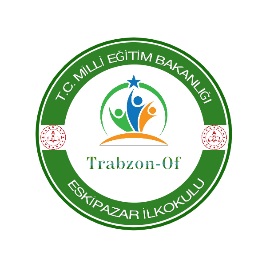 ESKİPAZAR İLK-ORTAOKULUTEMİZLİK PERSONELİ TEMİZLİK VE DEZENFEKTE YAPMA TALİMATIDoküman NoESKİPAZAR İLK-ORTAOKULUTEMİZLİK PERSONELİ TEMİZLİK VE DEZENFEKTE YAPMA TALİMATIYayım TarihiESKİPAZAR İLK-ORTAOKULUTEMİZLİK PERSONELİ TEMİZLİK VE DEZENFEKTE YAPMA TALİMATIRevizyon No00ESKİPAZAR İLK-ORTAOKULUTEMİZLİK PERSONELİ TEMİZLİK VE DEZENFEKTE YAPMA TALİMATIRevizyon Tarihi.... / .... / 20…ESKİPAZAR İLK-ORTAOKULUTEMİZLİK PERSONELİ TEMİZLİK VE DEZENFEKTE YAPMA TALİMATISayfa No1/1